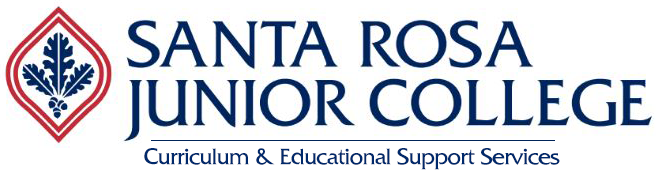 Certificate or Major Revision/Inactivation FormRATIONALE Please provide a brief explanation of what changes are being made to the certificate/major and why. Include any course Prefix and Number(s) that you are either adding/deleting to/from the existing program. For more complex changes, you may want to attach a copy of the web layout showing exactly where the course changes are to be made. SUBMITSubmit all documents to Curriculum Technician, Adrienne Leihy – Curriculum/Educational Support If adding/removing courses, email a revised Recommended Course Sequence to aleihy@santarosa.eduTrack your revision/inactivation requestAfter final approvals are obtained, revision will not go into effect until the start of a new termSubmitted by: __________________________________________    Date: __________________Department chair: ______________________________________      Date: __________________Dean/Director: _________________________________________     Date: _________________Program Title:      Program Title:      Proposed Effective Date:      Department:       Submitter Name:       Submitter Name:       Cert   Total Units Before Revision:        After:      Major Total Units Before Revision:       After:      Submitter Email:       Submitter Email:       Program type (check all that apply):  Major (AA/AS)  Associate Degree for Transfer (AA-T/AS-T)  Certificate Program type (check all that apply):  Major (AA/AS)  Associate Degree for Transfer (AA-T/AS-T)  Certificate Program type (check all that apply):  Major (AA/AS)  Associate Degree for Transfer (AA-T/AS-T)  Certificate PROGRAM CHANGES Check all that apply:PROGRAM CHANGES Check all that apply:Addition of Elective Courses- Please list course prefix/number(s) under RationaleDeletion of Elective Courses- Please list course prefix/number(s) under RationaleAddition of Required Courses- Please list course prefix/number(s) under RationaleIncrease in units. (Revising a certificate from below 16 units to above 16 units may require a New Credit Program Application if the certificate does not already have Chancellor’s Office approval – see Curriculum Office for more information)Deletion of Required Courses- Please list course prefix/number(s) under RationaleDecrease in units (Revising a certificate under 16 units may impact student’s financial aid eligibility. Revising a certificate under 8 units will make it ineligible for Chancellor’s Office approval)NEW Program Title:      Other- Please specify below under RationaleINACTIVATE CERTIFICATE/MAJOR (No new students will be allowed to select the program; however, students with catalog rights may receive the award.)